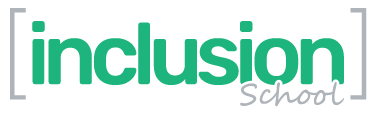 Inclusion School Exams Policy 2023/24DfE no: 850/6107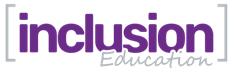 Monitoring arrangementsThis policy is reviewed annually by the SLT to ensure compliance with current regulationsContents Key staff involved in the exams policy	5Purpose of the policy	5Roles and responsibilities overview	5Head of Centre	6National Centre Number Register	7Recruitment, selection and training of staff	7Internal governance arrangements	7Escalation Process	7Delivery of qualifications	8Public liability	8Security of assessment materials	8Malpractice	 9Policies/procedures	9Exam contingency plan	9Lockdown Policy (Exams)	9Internal Appeals Procedures	9Equalities policy	10Complaints and Appeals Procedure	10Safeguarding/ Child Protection Policy (Exams)	10Data Protection Policy (GDPR) (Exams)	10Whistleblowing Policy (Exams)	10Access arrangements policy	10Conflicts of interest	11Conflicts of Interest Policy (Exams)	11Centre inspections	11Exams Officer	11Senior Leaders (SLT)	12Teaching Staff	13Invigilators	13Reception staff	13Site staff	13Candidates	13The exam cycle	13Planning: roles and responsibilities	14Information sharing	14Information gathering	14Access arrangements	14Word Processor Policy (Exams)	15Separate Invigilation Policy	15Internal assessment and endorsements	16Controlled assessments, coursework and non-examination assessments	16Non-Examination Assessment Policy	16Invigilation	16Entries: roles and responsibilities	17Estimated entries	18Estimated entries collection and submission procedure	18Final entries	19Final entries collection and submission procedure	19Entry fees	19Late entries	19Re-sit entries	19Private candidates	19Candidate statements of entry	19Pre-exams: roles and responsibilities	20Access arrangements and reasonable adjustments	20Briefing candidates	20Access to scripts, reviews of results and appeals procedures	21Dispatch of exam scripts	21Estimated grades	21Internal assessment and endorsements	21Invigilation	22JCQ inspection visit	22Seating and identifying candidates in exam rooms	23Candidate Identification Procedure	23Security of exam materials	23Timetabling and rooming	24Overnight supervision arrangements policy	24Alternative site arrangements	25Internal exams	26Exam time: roles and responsibilities	26Access arrangements	26Candidate absence or late arrival	26Late and Absent Candidates Policy	26Candidate behaviour	27Candidate belongings	27Conducting exams	27Dispatch of exam scripts	27Exam papers and materials	27Exam rooms	28Food and Drink Policy (Exams)	28Leaving the Examinations Room Policy	28Emergency Evacuation Policy (Exams)	29Irregularities	29Managing Behaviour Policy (Exams)	29Malpractice Policy (Exams)	30Special consideration	30Special consideration policy	30Unauthorised items	30Arrangements for unauthorised items taken into the exam room	30Internal exams	31Results and post-results: roles and responsibilities	31Internal assessment	31Managing results day(s)	31Results day programme	31Accessing results	32Post-results services	32Analysis of results	33Certificates	33Issue of Certificates Procedure and Retention Policy	33Certificate Retention Policy	33Exams review: roles and responsibilities	33Retention of records: roles and responsibilities	34Exams Archiving Policy	34Appendix A	35Purpose of this PolicyThe centre is committed to ensuring that the exams management and administration process is run effectively and efficiently and in compliance with the published JCQ regulations and awarding body requirements.This exam policy will ensure that:all aspects of the centre’s exam process are documented, supporting the exams contingency plan, and other relevant exams-related policies, procedures and plans are signposted.the workforce is well informed and supportedall centre staff involved in the exams process clearly understand their roles and responsibilitiesall exams and assessments are conducted according to JCQ and awarding body regulations, guidance and instructions, thus maintaining the integrity and security of the exam/assessment system at all timesexam candidates understand the exams process and what is expected of them.This policy is reviewed annually to ensure ways of working in the centre are accurately reflected and that exams and assessments are conducted to current JCQ (and awarding body) regulations, instructions and guidance.This policy will be communicated to all relevant centre staff.The Exam Policy is emailed to all relevant staff and is electronically stored on the school’s website and the secure school system. All candidates, parents and carers are made aware the policies are available of the websiteRoles and responsibilities overviewThe head of centre is the individual who is accountable to the awarding bodies for ensuring that the centre is always compliant with the published JCQ regulations and awarding body requirements to ensure the security and integrity of the examinations/assessments. This individual must have the authority to deploy the necessary resources to ensure that the centre is always compliant in meeting those published JCQ regulations and awarding body requirements.Heads of centre must ensure that senior leadership teams and exam office personnel familiarise themselves with the entire contents of JCQ General Regulations for Approved Centres booklet. In particular, heads of centre must familiarise themselves with sections 5.1, 5.3 and 5.4.Heads of centre must ensure that relevant members of staff respond promptly to requests for information from awarding bodies relating to the administration and conducting of examinations/assessments. (GR, section 1)The examinations officer is the person appointed by the head of centre to act on  behalf of, and  be the main point of contact for, the centre in matters relating to the general administration of awarding body examinations and assessments.The headteacher (the head of centre)  may not appoint themselves as the examinations officer. A head of centre and an examinations officer are two distinct and separate roles. (GR 2).Head of Centre ResponsibilitiesThe head of centre is the individual who is accountable to the awarding bodies for ensuring that the centre is always compliant with the published JCQ regulations and awarding body requirements to ensure the security and integrity of the examinations/assessments. It is the responsibility of the head of centre to ensure that all staff comply with the instructions in the (Instructions for conducting examinations) booklet. Failure to do so may constitute malpractice as defined in the JCQ publication Suspected Malpractice: Policies and Procedures, 1 September 2023 to 31 August 2024: https://www.jcq.org.uk/exams-office/malpractice (ICE Introduction)Head of CentreUnderstand the contents, refers to and directs relevant centre staff to annually updated   JCQ publications including:General regulations for approved centres (GR)Instructions for conducting examinations (ICE)Access Arrangements and Reasonable Adjustments (AA)Suspected Malpractice – Policies and Procedures (SM)Instructions for conducting non-examination assessments (NEA) (and the instructions for conducting coursework)A guide to the special consideration process (SC).Ensures the centre has appropriate accommodation to support the size of the cohorts being taught including appropriate accommodation for candidates requiring access arrangements for exams and assessmentsWhere/if using a third party to deliver any part of a qualification (including its assessments) at the centre:maintains oversight of, and responsibility for, the delivery of the qualification in accordance with JCQ regulations and awarding body requirementshas in place a written agreement with the third party to ensure there is a shared understanding of the arrangement and will manage the risk of failure by the third party to deliver the expected serviceensures that a copy of the written agreement is available for inspection if requested by the awarding body.Ensures that relevant members of staff respond promptly to actions raised by the JCQ Centre Inspection Service, understanding that failure to do so could result in penalties (see National Centre Number Register and other information requirements section) Ensures that the centre promptly reports any incidents to the relevant awarding body/bodies which might compromise any aspect of assessment delivery such, as a cyber-attackEnsures other relevant centre staff where they may be involved in the receipt and dispatch of confidential exam materials are briefed on the requirements for maintaining the integrity and confidentiality of the exam materialsEnsures members of centre staff do not forward emails and letters from awarding body or JCQ personnel without prior consent to third parties or upload such correspondence onto social media sites and applicationsEnsures members of centre staff do not advise parents/candidates to contact awarding bodies/JCQ directly nor provide them with addresses/email addresses of awarding body examining/assessment personnel or JCQ personnel.National Centre Number RegisterTakes responsibility for confirming, on an annual basis, that they are both aware of and adhering to the latest version of the JCQ’s regulations by responding to the head of centre’s declaration which is managed as part of the National Centre Number Register (NCNR) annual updateUnderstands that this responsibility cannot be delegated to a member of the senior leadership team or the examinations officer, and acknowledges that failure to respond to the NCNR annual update, and/or the head of centre’s declaration, will result in:the centre being suspendedthe centre not being able to submit examination entries   the centre not receiving or being able to access question papersand ultimately, awarding bodies could withdraw their approval of the centre.Recruitment, Selection,Training and SupportRetains a workforce of an appropriate size and competence, including sufficient managerial and other resource, to undertake the delivery of the qualification as required by an awarding body. This includes taking reasonable steps to ensure occupational competence where this is required for the assessment of specific qualificationsProvides fully qualified teachers to mark non-examination assessments, and/or fully qualified assessors for the verification of centre-assessed componentsEnables the relevant senior leader(s), the examinations officer (EO) and the SEND Lead to receive appropriate training and support in order to facilitate  the effective delivery of examinations and assessments within the centre, and ensure compliance with the published JCQ regulationsAppoints a SEND Lead who will determine appropriate arrangements for candidates with learning difficulties and disabilitiesEnsures that the SEND Lead has sufficient time to both manage the access arrangements process within the centre and familiarise him/herself with the JCQ publication Access Arrangements and Reasonable AdjustmentsEnsures that the examinations officer has sufficient time to perform their role and familiarise him/herself with relevant awarding body and JCQ documentation.Ensures that the examinations officer is line managed and actively supported by a member of the senior leadership team who has a good working knowledge of the examination system.External and Internal Governance ArrangementsHas in place a written escalation process should the SLT Lead for Exams or Head of centre, be absent.Escalation Process(SLT Lead for Exams or 2nd trained Exams officer)Has in place a member of the senior leadership team who will provide effective support and supervision of the examinations officer to ensure that the integrity and security of examinations and assessments is maintained throughout an examination seriesEnsures centre staff undertake key tasks within the exams process and meet internal deadlines set by the EOCan confirm to an awarding body the external governance arrangements so that the awarding body has confidence in the integrity of centre activities such as the delivery of qualifications and the conducting of examinations and assessmentsMakes sure that a teacher, a teaching assistant, a tutor or a senior member of centre staff who teaches the subject being examined, or a Learning Support Assistant who has supported one or more candidates, is not an invigilator during the examination.Delivery of QualificationsDelivers qualifications, as required by the awarding body, in accordance with relevant equality legislation. This includes but is not limited to ensuring that qualifications are made available to all candidates capable of undertaking them and seeking reasonable adjustments for disabled candidatesEnables candidates to receive sufficient and up to date laboratory experience, or relevant training where required by the subject concerned.Public LiabilityComplies with local health and safety rules which are in place and that the centre is adequately covered for public liability claims.Security of Assessment MaterialsTakes all reasonable steps to maintain the integrity of the examinations/assessments, including the security of all assessment materials, by ensuring:the location of the centre’s secure storage facility in a secure room which must only be used for the purpose of administering secure examination materialsthe secure room only contains exam-related materialthere are between two and six keyholders only, each keyholder must fully understand their responsibilities as a key holder to the secure storage facilityaccess to the secure room and secure storage facility is restricted to the authorised two to six keyholders (the Exams officer must be one of the keyholders) and staff approved by the head of centre are accompanied by a keyholder at all timesappropriate arrangements are in place to ensure that confidential examination materials are only handed over to authorised members of centre staff appropriate arrangements are in place for handling secure electronic materialsthe relevant awarding body is immediately informed if the security of question papers or confidential supporting instructions is put at riskthat when it is permitted to remove question papers from secure storage, and to avoid potential breaches of security, arrangements are  in  place  to  carefully check and record that the correct question paper packets are opened.(If it is ever subsequently identified following this check that the wrong question paper packet has been opened, it will be resealed and the incident reported to the relevant awarding body’s Malpractice Investigation Team immediately)Makes arrangements to receive, check and store question papers and examination material safely and securely at all times and for as long as required in accordance with the current JCQ publication Instructions for conducting examinationsMakes arrangements to receive and issue material received  from  the awarding  bodies to staff and candidates, and notify them of any advice and instructions relevant to the examinations and assessmentsAllows candidates access to relevant pre-release materials on, or as soon as possible after, the date specified by the awarding bodies.MalpracticeThrough taking an ethical approach and working proactively to  avoid  malpractice among students and staff takes all reasonable steps to prevent the occurrence of any malpractice/maladministration before, during and after assessments have taken placeEnsures any person involved in administering, teaching or completing examinations/assessments is advised that where malpractice is suspected, or alleged, personal data about them will be provided to the awarding body (or bodies) whose examinations/assessments are involved. Personal data about them may also be shared with other awarding bodies, the qualifications regulator or professional bodies in accordance with the JCQ publication Suspected malpractice – Policies and proceduresEnsures irregularities are investigated  and  informs the awarding  bodies  immediately of any alleged, suspected or actual incidents of malpractice or maladministration, involving a candidate or a member of staff, by completing the  appropriate documentationAs required by an awarding body, ensures evidence of any instances of alleged or suspected malpractice (which includes maladministration) is gathered in accordance with the JCQ publication Suspected Malpractice - Policies and Procedures and provides such information and advice as the awarding body may reasonably require.Policies/proceduresThe centre’s policies and procedures can be found as a hard copy in the exams folder held by the Exams officer, on the school website as well as in the school secure IT system.Ensures risks to the exam process are assessed and appropriate risk management processes/contingency plans are in place (that allow the senior leadership team to act immediately in the event of an emergency or where the head of centre, the SLT Lead for Exams, the examinations officer or SEND lead is absent at a critical stage of the examination cycle)The examination contingency plan should reinforce procedures in the event of the centre being unavailable for examinations owing to an unforeseen emergency.All relevant centre staff must be familiar with the examination contingency plan. Consideration should be given as to how these arrangements will be communicated to candidates, parents and staff should disruption to examinations occur.Malpractice Policy: AI Use in Assessments: Protecting the Integrity of Qualifications (http://www.jcq.org.uk/exams-office/malpractice) the centre’s malpractice/plagiarism policy will acknowledge the use of AI (e.g. what it is, the risks of using it, what AI misuse is, how this will be treated as malpractice, when it may be used and how it should be acknowledged) Exam Contingency Plan: Examines potential risks and issues that could cause disruption to the exams process at Inclusion School.  By outlining actions/procedures to be invoked in case of disruption it is intended to mitigate the impact these disruptions have on our exam process.Lockdown Policy (Exams): Details the measures taken at Inclusion School in the event of a centre lockdown during the conducting of exams.Internal Appeals Procedures: Ensures an internal appeals procedures is in place and drawn to the attention of candidates and (where relevant) their parents/carers.Equalities Policy: Ensures the centre’s Equalities Policy demonstrating the centre’s compliance with relevant legislation is in place and details the processes followed in respect of identifying the need for, requesting and implementing access arrangements.Complaints Policy (Exams): Ensures a Complaints policy covering general complaints regarding the centre’s delivery or administration of a qualification is in place and drawn to the attention of candidates and their parents/carers.Safeguarding/ Child Protection Policy (Exams): Ensures the centre has a child protection/safeguarding policy in place, including Disclosure and Barring Service (DBS) clearance, which satisfies current legislative requirements.Data Protection Policy (GDPR) (Exams): Ensures the centre has a data protection policy in place that complies with General Data Protection Regulation and Data Protection Act 2018 regulations.Whistleblowing Policy (Exams): Encourages individuals to raise concerns, identifies how to report concerns, sets expectations regarding the outcomes and provides details of how and who to report to.Access Arrangements Policy: Ensures the centre has documented processes in place relating to access arrangements and reasonable adjustments.Conflicts of Interest Policy (Exams)Ensures the relevant awarding bodies are informed before the published deadline for entries for each examination series of any potential Conflict of Interest where; a member of centre staff is taking a qualification at the centre which includes internally assessed components/units (noting that being entered by the centre must be as a last resort where unable to find an alternative centre)a candidate is being taught and prepared for a qualification which includes internally         assessed components/units by a member of centre staff with a close relationship to the  candidateMaintains clear records that confirm the measures taken/protocols in place to mitigate any potential risk to the integrity of the qualifications affected by the above, and where:a member of exams office staff has a close relationship to a candidate being entered for exams and assessments at the centre or at another centrea member of centre staff is taking a qualification at the centre which does not include internally assessed components/units (noting that being entered by the centre must be as a last resort where unable to find an alternative centre)a member of centre staff is taking a qualification at another centre.National Centre Number Register and other information requirementsProvides contact details and an address to which all correspondence in connection with the administration of examinations and assessments can be directed which must be the registered address of the centreEnsures the National Centre Number Register annual update is responded to by the end of October every yearTakes responsibility for confirming, on an annual basis, that they are both aware of and adhering to the latest version of the JCQ’s regulations. This confirmation is managed as part of the National Centre Number Register (NCNR) annual update by completion of the Head of Centre DeclarationUnderstands that this responsibility cannot be delegated to a member of the senior leadership team or the examinations officer, and acknowledges that failure to respond to the NCNR annual update, and/or the head of centre’s declaration, will result in:the centre being suspendedthe centre not being able to submit examination entries   the centre not receiving or being able to access question papersand ultimately, awarding bodies could withdraw their approval of the centre.Centre inspectionsCo-operates with the JCQ Centre Inspection Service, an awarding body or a regulatory authority when subject to an inspection, an investigation or an unannounced visit, and takes all reasonable steps to comply with all requests for information or documentation made by an awarding body or regulatory authority as soon as is practicalAllows all venues used for examinations and assessments, paperwork and secure storage facilities to be open to inspectionUnderstands the JCQ Centre Inspector will identify him/herself with a photo ID card and must be accompanied throughout his/her tour of the premises, including inspection of the centre’s secure storage facility.Exams OfficerUnderstands the contents of annually updated JCQ publications including: General regulations for approved centresInstructions for conducting examinations Suspected Malpractice – Policies and Procedures Post-results services (PRS)A guide to the special consideration processCompletes/submits the National Centre Number Register annual update (administered on behalf of the JCQ member awarding bodies by OCR https://ocr.org.uk/administration/ncnannual-update/) by the end of October every year:Confirms the details or informs the awarding bodies of any changes to the centre’s contact details through the National Centre Number RegisterInforms the National Centre Number Register Team immediately (e-mail address – ncn@ocr.org.uk) if any changes occur after the National Centre Number Register annual update has taken place(Where it may be applicable) Informs the National Centre Number Register Team no later than 6 weeks prior to moving to a new address or a re-location of the secure storage facilityInforms the National Centre Number Register Team immediately of any other changes in circumstances that could affect the centre’s status.Is familiar with the contents of annually updated information from awarding bodies on administrative procedures, key tasks, key dates and deadlinesEnsures key tasks are undertaken and key dates and deadlines metRecruits, trains and deploys a team of internal/external invigilators; appoints lead invigilators, as required and keeps a record of the content of training provided to invigilators for the required periodWorks with the SEND Lead to ensure invigilators supervising access arrangement candidates and those acting as a facilitator supporting access arrangement candidates fully understand the respective role and what is and what is not permissible in the exam roomSupports the SLT Lead for Exams / Head of centre in ensuring that awarding bodies are informed (where required) of any conflict of interest declared by members of centre staff and in maintaining records that confirm the measures taken/protocols in place to mitigate any potential risk to the integrity of the qualifications affected before the published deadline for entries for each examination seriesBriefs other relevant centre staff where they may be involved in the receipt and dispatch of confidential exam materials on the requirements for maintaining the integrity and confidentiality of the exam materials.Senior Leaders (SLT)Are familiar with the contents, refer to and direct relevant centre staff to annually updated JCQ publications including:General regulations for approved centresInstructions for conducting examinationsAccess Arrangements and Reasonable AdjustmentsSuspected Malpractice – Policies and ProceduresInstructions for conducting non-examination assessments (and the instructions for conducting coursework)A guide to the special consideration processEnsure teaching staff undertake key tasks, as detailed in this policy, within the exams process (exam cycle) and meet internal deadlines set by the Exams Officer and SEND LeadEnsure teaching staff keep themselves updated with awarding body subject and teacher- specific information to confirm effective delivery of qualificationsEnsure teaching staff attend relevant awarding body training and update events.SEND LeadUnderstands the contents, refers to and directs relevant centre staff to annually updated JCQ publications including:Access Arrangements and Reasonable Adjustments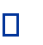 Leads on the access arrangements and reasonable adjustments process (referred to in this policy as ‘access arrangements’)If not the qualified access arrangements assessor, works with the person appointed, on all matters relating to assessing candidates and ensures the correct procedures are followed (Qualified access arrangements assessor will meet the required level of competence and training and will have presented relevant evidence. (GR 5.4; AA 7.3)Presents when requested by a JCQ Centre Inspector, evidence of the assessor’s qualification.Teaching StaffUndertake key tasks, as detailed in this policy, within the exams process and meet internal deadlines set by the Exams Officer and SEND LeadKeep updated with awarding body subject and teacher-specific information to confirm effective delivery of qualificationsAttend relevant awarding body training and update events.InvigilatorsAttend/undertake training (on the current regulations), update, briefing and review sessions as requiredProvide information as requested on their availability to invigilateSign a confidentiality and security agreement and confirm whether they have any current maladministration/malpractice sanctions applied to them.Reception StaffSupport the Exams Officer in the receipt and dispatch of confidential exam materials and follow the requirements for maintaining the integrity and confidentiality of the exam materials.Site StaffSupport the Exam Officer in relevant matters relating to exam rooms and resources.CandidatesWhere applicable in this policy, the term ‘candidates’ refers to candidates and/or their parents/carers.The Exam CycleThe exams management and administration process that needs to be undertaken for each exam series is often referred to as the exam cycle and relevant tasks required within this grouped into the following stages:planningentriespre-examsexam timeresults and post-results.This policy identifies roles and responsibilities of centre staff within this cycle.Planning:  roles and responsibilitiesInformation Sharing Head of CentreDirects relevant centre staff to annually updated JCQ publications including GR, ICE, AA, SM and NEA (and the instructions for conducting coursework) and SCExams OfficerSignposts relevant centre staff to JCQ publications and awarding body documentation relating to the exams process that has been updatedSignposts relevant centre staff to JCQ information that should be provided to candidatesAs the centre administrator, approves relevant access rights for centre staff to access awarding body secure extranet sites.Information Gathering Exams OfficerUndertakes an annual information gathering exercise in preparation for each new academic year to ensure data about all qualifications being delivered is up to date and correctCollates all information gathered into one central point of referenceResearches awarding body guidance to identify administrative processes, key tasks, key dates and deadlines for all relevant qualificationsProduces an annual exams plan of key tasks and key dates to ensure all external deadlines can be effectively met; informs key centre staff of internal deadlinesCollects information on internal exams to enable preparation for and conduct of these internal exams.Senior Leaders (SLT Lead for Exams)Responds (or ensures Teaching Staff respond) to requests from the Exams Officer on information gatheringMeets the internal deadline for the return of informationInforms the Exams Officer of any changes to information in a timely manner minimising the risk of late or other penalty fees being incurred by an awarding bodyNotes the internal deadlines in the annual exams plan and directs Teaching Staff to meet these.Access Arrangements Head of CentreEnsures there is appropriate accommodation for candidates requiring access arrangements inthe centre for all examinations and assessmentsEnsures a written process is in place to not only check the qualification(s) of the appointed assessor(s) but that the correct procedures are followed as in Chapter 7 of the JCQ publicationAccess Arrangements and Reasonable AdjustmentsEnsures the SEND Lead is fully supported in effectively implementing access arrangements and reasonable adjustments once approved.SEND LeadAssesses candidates (or works with the appropriately qualified assessor as appointed by the Head of Centre) to identify access arrangements/reasonable adjustments requirementsGathers evidence to support the need for access arrangements for a candidateLiaises with teaching Staff to gather evidence of normal way of working of an affected candidateDetermines candidate eligibility for arrangements or adjustments that are centre-delegatedGathers signed Personal data consent forms from candidates where required and ensures Data protection confirmation(s) by the examinations officer or SENCo are completedAssist the Exam officer to apply for approval through Access arrangements online (AAO) via the Centre Admin Portal (CAP), where required or through the awarding body where qualifications sit outside the scope of AAOKeeps a file for each candidate for JCQ inspection purposes containing all the required documentation (if documentation is stored electronically, an e-folder must be created for each individual candidate. The candidate’s e-folder must hold each of the required documents for inspection)Employs good practice in relation to the Equality Act 2010Liaises with the Exam Offier regarding exam time arrangements for access arrangement candidatesEnsures staff appointed to facilitate access arrangements for candidates are thoroughly trained and understand the rules of the particular arrangement(s) and keeps a record of the content of training provided to facilitators for the required periodWorks with the Exams Officer to ensure invigilators and those acting as a facilitator fully understand the respective role and what is and what is not permissible in the exam roomLiaises with the relevant member of the SLT Lead for Exams on the centre’s policy on the use of word processors in examinations.Word Processor Policy (Exams)A hard copy of the Word Processor Policy (Exams) is located in the Exam Officer’s lockable cabinet in a file marked Exams Policies. It is also electronically stored on the secure shared drive with all staff access.  All exam policies are on the Inclusion School website. Alternative rooming arrangementsAlternative rooming arrangements, e.g. a room for a smaller group of candidates with similar needs (formerly known as separate invigilation) In certain circumstances, a candidate with ‘an established difficulty’ may be eligible to take exams in alternative rooming arrangements. Centres may also receive requests from candidates (and/or parents/carers) to take their exams in alternative rooms.Senior Leaders (SLT Lead for Exams), Teaching StaffSupport the SEND Lead in determining and implementing appropriate access arrangements/reasonable adjustmentsProduce a word processor policy, specific to the centre, which details the criteria the centre uses to award and allocate word processors for examinations.Internal assessment and endorsementsHead of CentreControlled assessments, coursework and non-examination assessmentsEnsures appropriate controls are in place which allow accurate data to be submitted to the awarding bodies, e.g. internally assessed marksEnsures arrangements are in place to co-ordinate and standardise all marking of centre-assessed components and ensures that candidates’ centre-assessed work is produced, authenticated and marked, or assessed and quality assured in accordance with the awarding bodies’ instructions (including where relevant, private candidates)Ensures that teaching staff, in accordance with awarding bodies’ instructions, return allsubject specific forms by the required dateProvides fully qualified teachers to mark non-examination assessments and/or fully qualified assessors for the verification of centre-assessed componentsEnsures an internal appeals procedure relating to internal assessment decisions is in placefor a candidate to appeal against and request a review of the centre’s marking (see Roles and responsibilities overview)Ensures a non-examination assessment policy is in place for GCSE qualifications which include components of non-examination assessment and other relevant qualifications.Non-Examination Assessment PolicyA hard copy of the Non-Examinations Assessment policy is located in the Exam Officer’s file marked Exams 2023-24. It is also electronically stored on the secure shared drive with all staff access.  All exam policies are on the Inclusion School website. Ensures any irregularities relating to the production of work by candidates are investigated and dealt with internally if discovered prior to a candidate signing the authentication statement (where required) or reported to the awarding body if a candidate has signed the authentication statement.Senior LeadersEnsure Teaching Staff have the necessary and appropriate knowledge, understanding, skills, and training to set tasks, conduct task taking, and to assess, mark and authenticate candidates’ work (including where relevant, private candidates)Ensure appropriate internal moderation, standardisation and verification processes are in placeEnsures Teaching Staff delivering General qualifications, Entry Level Certificate follow JCQ Instructions for conducting coursework and the specification provided by the awarding bodyEnsures Teaching Staff delivering reformed GCE & GCSE specifications and alternative qualifications (which include components of non-examination assessment) follow JCQ Instructions for conducting non- examination assessments and the specification provided by the awarding bodyFor other qualifications, ensures Teaching Staff follow appropriate instructions issued by the awarding bodyEnsures Teaching Staff inform candidates of their centre assessed marks as a candidate may request a review of the centre’s marking before marks are submitted to the awarding body.Teaching StaffEnsure candidates are aware of JCQ and awarding body information for candidates on producing work that is internally assessed (coursework, non-examination assessments, social media) prior to assessments taking placeEnsure candidates are informed of their centre assessed marks as a candidate may request a review of the centre’s marking before marks are submitted to the awarding body.Exams OfficerIdentifies relevant key dates and administrative processes that need to be followed in relation to internal assessmentSignposts Teaching Staff to relevant JCQ information for candidates documents that are annually updatedInvigilationHead of Centre / SLT Lead for ExamsEnsures relevant support is provided to the Exams Officer in recruiting, training and deploying a team of invigilatorsEnsures, if contracting supply staff to act as invigilators, that such persons are competent and fully trained, understanding what is and what is not permissibleDetermines if additional invigilators will be deployed in timed Art exams in addition to the subject teacher to ensure the supervision of candidates is maintained at all times.Exams OfficerRecruits additional invigilators where required to effectively cover all exam periods/series throughout the academic yearCollects information on new recruits to identify if they have invigilated previously and if any current maladministration/malpractice sanctions are applied to themProvides thorough training for new invigilators on the current instructions for conducting examinations and an update for the existing invigilation team so that they are aware of any changes in a new academic year before they are allocated to invigilate an examEnsures invigilators supervising access arrangement candidates understand their role (and the role of a facilitator who may be supporting a candidate) and the rules and regulations of the access arrangement(s)Ensures invigilators are briefed on the access arrangement candidates in their exam room made aware of the access arrangement(s) awarded (ensuring these candidates are identified on the seating plan) and confirms invigilators understand what is and what is not permissibleCollects evaluation of training to inform future events.Entries: roles and responsibilitiesEstimated entries Exams OfficerRequests estimated or early entry information, where this may be required by awardingbodies, from HoDs in a timely manner to ensure awarding body external deadlines for submission can be met.Estimated entries collection and submission procedureThe Exams Officer emails all Heads of Departments (HoDs) to obtain the candidate entry details in line with the awarding body entry deadlinesMakes candidates aware of the JCQ Information for candidates – Privacy Notice at the start of a course leading to a vocational qualification or when entries are submitted to awarding bodies for processing for general qualificationsSenior leaders (SLT Lead for Exams)Provides entry information requested by the Exams Officer to the internal deadlineInforms the Exams Officer immediately of any subsequent changes to entry information.Final Entries Head of centreEnsures appropriate controls are in place which allow accurate data to be submitted to the awarding bodies, e.g. entriesExams OfficerRequests final entry information from HoDs in a timely manner to ensure awarding bodyexternal deadlines for submission can be metInforms HoDs of subsequent deadlines for making changes to final entry information without chargeConfirms with HoDs final entry information that has been submitted to awarding bodiesEnsures as far as possible that entry processes minimise the risk of entries or registrations being missed reducing the potential for late or other penalty fees being charged by awarding bodiesObserves each awarding body’s terms and conditions for the entry and withdrawal of candidates for their examinations and assessments and observes any regulatory requirements for the qualification.Final entries collection and submission procedureThe Exams Officer emails all HoDs when appropriate to get confirmation of which exams the candidates are being entered for and at what levels.Senior leaders (SLT Lead for Exams)Provides information requested by the Exams Officer to the internal deadlineInforms the Exams Officer immediately, or at the very least prior to the deadlines, of any subsequent changes to final entry information, which includes:changes to candidate personal detailsamendments to existing entrieswithdrawals of existing entriesChecks final entry submission information provided by the Exams Officer and confirms information is correct.Entry FeesExam Fees are paid through a central budget, which is reviewed by the SLT & CEO annually.Late Entries Exams OfficerHas clear entry procedures in place to minimise the risk of late entriesCharges any late or other penalty fees to departmental budgets.Senior Leaders (SLT Lead for Exams)Minimise the risk of late entries by:following procedures identified by the Exams Officer in relation to making final entries on timemeeting internal deadlines identified by the Exams Officer for making final entries.Re-sit EntriesRe-sit entries would be decided by the learners tutor, the SLT Lead for Exams, the learner and their parents/guardian. Exam Fees are paid through a central budget which is reviewed by the SLT annuallyPrivate CandidatesInclusion School accepts private candidates in line with the criteria documented, and at the discretion of the SLT Lead for Exams and Head of Centre. Candidate statements of entry Exams OfficerProvides candidates with statements of entry for checking.Teaching StaffEnsure candidates check statements of entry and return any relevant confirmation required to the Exams Officer.CandidatesConfirm entry information is correct or notify the Exam Officer of any discrepancies.Pre-exams: roles and responsibilities Access arrangements and reasonable adjustments SEND LeadEnsures appropriate arrangements, adjustments and adaptations are in place to facilitate access to exams/assessments for candidates where they are disabled within the meaning of the Equality Act (unless a temporary emergency arrangement is required at the time of an exam)Ensures a candidate is involved in any decisions about arrangements, adjustments and /or adaptations that may be put in place for themEnsures exam information (JCQ information for candidates documents, individual exam timetable etc.) is adapted where this may be required for a disabled candidate to access itAllocates appropriately trained centre staff to facilitate access arrangements for candidates in exams and assessments (ensuring that the facilitator appointed meets JCQ requirements and fully understands the rule of the particular access arrangement)Where relevant, ensures the necessary and appropriate steps are undertaken to gather an appropriate picture of need and demonstrate normal way of working for a candidate (including distance learners and home educated candidates) and that the candidate is assessed by the centre’s appointed assessor.Briefing Candidates Exams OfficerEnsures individual exam timetable information is given to candidates and informs candidates of any designated contingency sessions awarding bodies may identify in the event of national or significant local disruption to examsPrior to exams issues relevant JCQ information for candidates documents Where relevant, issues relevant awarding body information to candidates Ensures centre exam information to candidates is issued including information on:exam timetable clashesarriving late for an examabsence or illness during examswhat equipment is/is not provided by the centrefood and drink in exam roomsunauthorised items in exam roomswhen and how results will be issued and the staff that will be availablethe post-results services and how the centre deals with requests from candidates  when and how certificates will be issued.Access to scripts, reviews of results and appeals proceduresA hard copy of the Appeals Procedures (Complaints and Appeals Policy, Internal Appeals Procedure, Internal Appeals Policy for External Exams) is located in the Exam Officer’s in a file marked Exam policies 2023-24. It is also electronically stored on the secure shared drive with all staff access. All exam policies are on the Inclusion School website. Dispatch of exam scripts Exams OfficerIdentifies and confirms arrangements for the dispatch of candidate exam scripts with the DfE(STA) ‘yellow label service’ or the awarding body where qualifications sit outside the scope of the serviceEstimated gradeSenior Leaders/SLT Lead for examsEnsures Teaching Staff provide estimated grade information to the Exams officer by the internal deadline (where this still may be required by the awarding body)Exams OfficerSubmits estimated grade information to awarding bodies to meet the external deadline (where this may still be required by the awarding body)Keeps a record to track what has been sent.Internal assessment and endorsements Head of CentreEnsures procedures are in place for candidates to appeal internal assessment decisions andmake requests for reviews of markingSEND LeadLiaises with Teaching Staff to implement appropriate access arrangements for candidates undertaking internal assessments and practical endorsementsTeaching StaffSupport the SEND Lead in implementing appropriate access arrangements for candidates undertaking internal assessments and practical endorsementsAssess and authenticate candidates’ workAssess endorsed componentsEnsure candidates are informed of centre assessed marks prior to marks being submitted to awarding bodies.Senior leadersEnsures Teaching Staff assess and authenticate candidates’ work to the awarding body requirementsEnsures Teaching Staff assess endorsed components according to awarding body requirementsEnsures Teaching Staff provide marks for internally assessed components and grades for endorsements of qualifications to the Exams officer to the internal deadlineEnsures Teaching Staff provide required samples of work for moderation and sample recordings for monitoring to the Exams officer to the internal deadline.Exams OfficerSubmits marks, endorsement grades and samples to awarding bodies/moderators/monitors to meet the external deadlineKeeps a record to track what has been sentLogs moderated samples returned to the centreEnsures Teaching Staff are aware of the requirements in terms of retention and subsequent disposal of candidates’ work.CandidatesAuthenticate their work as required by the awarding body.InvigilationExams OfficerProvides an annually reviewed/updated invigilator handbook to invigilators, ensures new invigilators are trained on the current regulations and updates experienced invigilators on any regulation changes and any changes to centre specific processesDeploys invigilators effectively to exam rooms throughout an exam series (including the provision of a roving invigilator where a candidate and invigilator [acting as a practical assistant, reader or scribe] are accommodated on a 1:1 basis to enter the room at regular intervals in order to observe the conducting of the exam, ensure all relevant rules are being adhered to and to support the practical assistant/reader and/or scribe in maintaining the integrity of the exam)Allocates invigilators to exam rooms (or where supervising candidates due to a timetable clash) according to the required ratiosLiaises with the SEND Lead regarding the facilitation and invigilation of access arrangement candidates.SEND LeadLiaises with the Exams officer regarding facilitation and invigilation of access arrangement candidates.InvigilatorsProvide information as requested on their availability to invigilate throughout an exam series.JCQ Inspection VisitExams Officer or SLT lead for examsWill accompany the Inspector throughout a visitSEND Lead or relevant Senior leader (in the absence of the SEND Lead)Will meet with the inspector when requested to provide documentary evidence regarding access arrangement candidates and address any questions, the inspector may raiseEnsures that information is readily available for inspection at the venue where the candidate is taking the exam(s).Seating and identifying Candidates in Exam RoomsCandidate Identification ProcedureAs the Centre is very small all the candidates are known to the invigilator, so a detailed verification procedure is not required. For any private candidates we would follow our private candidate process to verify ID.Exam OfficerEnsures invigilators are aware of the procedureProvides seating plans for exam rooms according to JCQ and awarding body requirements (and ensures candidates with access arrangements are identified on the seating plan and invigilators are informed of those candidates with access arrangements and made aware of the access arrangement(s) awarded).InvigilatorsFollow the procedure for verifying candidate identity provided by the EOSeat candidates in exam rooms as instructed by the EO/on the seating plan.Security of Exam MaterialsExams OfficerConfirms appropriate arrangements are in place to ensure that confidential materials are only handed over to those authorised by the head of centre.Ensures access to the secure room is restricted and staff approved by the head of centre are accompanied by a keyholder at all times. There must be between two and six keyholders only, (the exams officer must be one of the keyholders), each keyholder must fully understand their responsibilities as a key holder to the secure storage facilityEnsures only persons authorised by the head of centre and the exams officer are allowed access to the centre’s secure storage facility as one of the two to six key holdersHas a process in place to demonstrate the receipt, secure movement and secure storage of confidential exam materials within the centreEnsures a log is kept at the initial point of delivery recording confidential materials received and signed for by authorised staff within the centre and that appropriate arrangements are in place for confidential materials to be immediately transferred to the secure storage facility until they can be removed from the dispatch packaging and checked in the secure room before being returned to the secure storage facility in timetable orderCarefully checks question paper packets when they are removed from the dispatch packing and keeps a log of the checksEnsures the secure storage facility contains only current and live confidential material (ensuring that past examination question papers, internal tests and mock examinations are not kept in the centre’s secure storage facility)Ensures that examination stationery, e.g. answer booklets and formula booklets are stored in the secure room (attempting to store this material in the secure storage facility, when sufficient space allows)Ensures the integrity and security of any electronic question paper is maintained during the downloading, printing and collating process (ensuring printing is carried out in a secure environment to prevent unauthorised personnel accessing live assessment materials and ensuring only authorised members of centre staff have access to electronic question papers).At least two and no more than six members of centre staff should be authorised to handle secure electronic materials, one of whom must be the exams officer*. Other members of centre staff may assist with printing and collation provided they are under supervision. *For AQA examinations, one member of centre staff can be authorised to handle secure 		 electronic material.Admin StaffFollow the process to log confidential materials delivered to/received by the centre to the point materials are issued to authorised staff for transferral to the secure storage facility.Teaching StaffAdhere to the process to record the secure movement of confidential materials taken from or returned to secure storage throughout the time the material is confidential.Timetabling and RoomingExams Officer/ SLT lead for examsProduces a master centre exam timetable for each exam seriesIdentifies and resolves candidate exam timetable clashes according to the regulations (only applying overnight supervision arrangements as a last resort, once all other options have been exhausted and according to the centre’s policy)Identifies exam rooms and specialist equipment requirementsAllocates invigilators to exam rooms (or where supervising candidates due to an exam timetable clash) according to required ratiosLiaises with site staff to ensure exam rooms are set up according to JCQ and awarding body requirementsLiaises with the SEND Lead regarding rooming of access arrangement candidates.SEND LeadLiaises with the Exams officer regarding rooming of access arrangement candidatesLiaises with other relevant centre staff to ensure appropriate arrangements, adjustments and adaptations are in place to facilitate access for disabled candidates to examsSite staffLiaise with the Exams officer to ensure exam rooms are set up according to JCQ and awarding body requirementsOvernight Supervision Arrangements PolicyOvernight supervision arrangements should only be applied as a last resort and onceall other options have been exhausted…Candidates may, at the discretion of Inclusion School, be allowed to take an examination the following morning, including Saturdays. Candidates will not be allowed to take examinations on an earlier day than that scheduled on the timetable.When all other options have been explored and the decision has been taken by the HoC, in conjunction with the SLT lead for exams and Exams officer, that overnight supervision arrangements are the only viable option, the following procedure shall be followed:Two members of staff will be appointed; they will ensure between them that the candidate is observed at all times.The candidate will be under centre supervision, from 30 minutes after the awarding body’s published starting time for the delayed examination, until the delayed examination has been completed.The candidate’s parents/guardian may accompany the candidate as well if deemed appropriate, given our cohorts complex needs.The overnight supervision arrangements must ensure that the candidate does not have advance warning of the content of the examination deferred until the following morning. This means the candidate must not meet or communicate with anyone who may have knowledge of the content. This includes any form of electronic communication/storage device, e.g. telephone (both landline and mobile), e-mail, Internet and social media. It also extends to television and radio, which could report key details of the day’s examinations. [ICE 8]The head of centre must be satisfied of any arrangement for overnight supervision of a candidate where necessary and accepts full responsibility for the security of the examination throughout.The JCQ form Timetable variation and confidentiality declaration for overnight supervision(Appendix A) must be completed before the overnight supervision is to commence.The Head of Centre must ensure that:All parties involved will be informed that any infringement of the conditions governing overnight supervision arrangements may lead to the awarding body being unable to accept the script and/or the application of sanctions/penalties, as detailed in the JCQ publication Suspected Malpractice in Examinations and Assessments: Policies and Procedures ; http://www.jcq.org.uk/examsoffice/malpracticeThey are satisfied that the arrangements maintain the integrity and security of the examinationAll completed forms will be kept available in the centre for inspection until the deadline for reviews of marking has passed or until any appeal, malpractice or other results enquiry has been completed, whichever is later. Forms may be stored electronically or in hard copy paper format and must not be sent to an awarding body, unless specifically requestedThe relevant awarding body is informed immediately of any known or suspected contravention of the arrangements for overnight supervision of a candidateThe head of centre must be satisfied of any arrangement for overnight supervision of acandidate where necessary and accepts full responsibility for the security of the examinations throughoutAny examination that has been deferred must be taken the following morning, including a SaturdayIf a candidate is being allowed to take an examination on a later day than other candidates at the centre, all copies of the question paper used on the earlier day will be sealed in an envelope and returned to the centre’s secure storage facility until all candidates at the centre have taken that examination.SEND LeadLiaises with the Exams officer regarding rooming of access arrangement candidatesLiaises with other relevant centre staff to ensure appropriate arrangements, adjustments and adaptations are in place to facilitate access for disabled candidates to exams.Site StaffLiaise with the Exams office to ensure exam rooms are set up according to JCQ and awarding body requirementsAlternative Site ArrangementsExams OfficerEnsures question papers will only be taken to an alternative site where the published criteria for an alternative site arrangement have been met – if this becomes applicableWill inform the JCQ Centre Inspection Service to timescale by submitting a JCQ Alternative Site arrangement notification using CAP (or through the awarding body where a qualification may sit outside the scope of CAP) of any alternative sites that will be used to conduct timetabled examination components of the qualifications listed in the JCQ regulations.Internal examsExams Officer/Head of centrePrepares for the conduct of internal exams under external conditions Provides a centre exam timetable of subjects and roomsProvides seating plans for exam roomsRequests internal exam papers from Teaching StaffArranges invigilation.SEND LeadLiaises with Teaching Staff to make appropriate arrangements for access arrangement candidates.Teaching StaffProvide exam papers and materials to the Exams officerSupport the SEND Lead in making appropriate arrangements for access arrangement candidates.Exam time: roles and responsibilitiesAccess arrangements Exams OfficerProvides cover sheets for access arrangement candidates’ scripts where required for particular arrangementsHas a process in place to deal with emergency/temporary access arrangements as they arise at the time of examsApplies for approval through AAO where required or through the awarding body where qualifications sit outside the scope of AAO.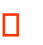 Candidate Absence or Late ArrivalLate and Absent Candidates PolicyA hard copy of the Late and Absent Candidates Policy is located in the Exam Officer’s lockable cabinet in a file marked Exam Policies 2023-24. It is also electronically stored on the secure shared drive with all staff access.  All exam policies are on the Inclusion School website. Candidate AbsenceInvigilatorsAre informed of the policy/process for dealing with absent candidates through trainingEnsure that confirmed absent candidates are clearly marked as such on the attendance register and seating plan.CandidatesMaybe re-charged relevant entry fees for unauthorised absence from exams, if deemed appropriateCandidate Late ArrivalExams officerEnsures that candidates who arrive very late for an exam are reported to the awarding body by submitting a report on candidate admitted very late to examination room using CAP to timescaleWarns candidates that their script may not be accepted by the awarding bodyInvigilatorsAre informed of the policy/process for dealing with late/very late arrival candidates through trainingEnsure that relevant information is recorded on the exam room incident logCandidate BehaviourSee Irregularities below.Candidate BelongingsSee Unauthorised items below.Conducting ExamsHead of Centre / SLT Lead for examsEnsures venues used for conducting exams meet the requirements of JCQ and awarding bodiesExams OfficerEnsures exams are conducted according to JCQ and awarding body instructionsUses an exam day checklist to ensure each exam session is fully prepared for, unplanned events can be dealt with and associated follow-up is completed.Dispatch of Exam ScriptsExams OfficerDispatches scripts as instructed by JCQ and awarding bodies Keeps appropriate records to track dispatch.Exam Papers and MaterialsExams OfficerOrganises exam question papers and associated confidential resources in date order in the secure storage facility.Attaches erratum notices received to relevant sealed exam question paper packetsCollates attendance registers and examiner details in date orderRegularly checks mail or email inbox for updates from awarding bodiesIn order to avoid potential breaches of security, ensures care is taken to ensure the correct question paper packets are opened by ensuring a member of centre staff, additional to the person removing the papers from secure storage, e.g. an invigilator, checks the day, date, time, subject, unit/component and tier of entry, if appropriate, immediately before a question paper packet is openedEnsures the ‘second pair of eyes’ check is recordedWhere allowed by the awarding body, only releases exam papers and materials to teaching departments for teaching and learning purposes after the published finishing time of the exam, or until any timetable clash candidates have completed the exam.Exam roomsHead of Centre/ SLT lead for examsEnsures that internal tests, mock exams, revision or coaching sessions are not conducted in a room ‘designated’ as an exam roomEnsures that when a room is ‘designated’ as an exam room it is not used for any purpose other than conducting external examsEnsures only approved centre staff (who have not taught the subject being examined) are present in exam rooms to perform permitted tasksEnsures the centre’s policy relating to food and drink that may be allowed in exam rooms is clearly communicated to candidatesEnsures the centre’s policy on candidates leaving the exam room temporarily is clearly communicated to candidates.Food and Drink (Exams)Food is not allowed within the exam room unless there is prior permission from the Head of Centre/ SLT lead for exams;In this instance; staff involved in the exams process are aware of what is and what is not allowed and how this will be managed at the time of the exam  Water, provided by the centre, will be available.Leaving the Examinations Room Given our cohort of students, and their complex needs; we recognize that a short break(s) during an exam may be necessary and, if this is the normal method of working, will be seen as a reasonable adjustment.Any student needing a temporary break will be accompanied by a member of staff (not their subject teacher or a subject expert for the exam in question).The candidate will not have access to any electronic equipment or be allowed to interact with any other student.The time the candidate started and ended the break will be recorded on the Exam Incident Log.Staff involved with the exam process will be informed, through training, of the process for dealing with a temporary absence from the exam room.Exams Officer/SLT Lead for examsEnsures exam rooms are set up and conducted as required in the regulationsProvides invigilators with appropriate resources to effectively conduct examsBriefs invigilators on exams to be conducted on a session by session basis (including the arrangements in place for any access arrangement candidates)Ensures sole invigilators have an appropriate means of summoning assistance (if this is a mobile phone, instructs the invigilator that the mobile phone is only allowed to be used for this specific purpose and that it must be kept on silent mode)Ensures invigilators understand they must be vigilant and remain aware of incidents or emerging situations, looking out for malpractice or candidates who may be in distress, recording any incidents or issues on the exam room incident logEnsures invigilators understand how to deal with candidates who may need to leave the exam room temporarily and how this should be recorded on the exam room incident logProvides authorised exam materials which candidates are not expected to provide themselvesEnsures invigilators and candidates are aware of the emergency evacuation procedureEnsures invigilators are aware of arrangements in place for a candidate with a disability who may need assistance if an exam room is evacuated.SLT Lead for exams / Exams officer (member of SLT)Ensure a documented emergency evacuation procedure for exam rooms is in placeEnsure arrangements are in place for a candidate with a disability who may need assistance if an exam room is evacuated.Emergency Evacuation Policy (Exams)A hard copy of the Emergency Evacuation Policy is located in the Exam Officer’s file marked Exams Policies. It is also electronically stored on the secure shared drive with all staff access.  All exam policies are on the Inclusion School website. Site staffEnsure exam rooms are available and set up as requested by the Exams officerEnsure grounds or centre maintenance work does not disturb exam candidates in exam roomsEnsure fire alarm testing does not take place during exam sessionsInvigilatorsConduct exams in every exam room according to JCQ Instructions for conducting examinations and/or awarding body requirements and as instructed in training/update events and briefing sessions.CandidatesAre required to follow the instructions given to them in exam rooms by authorised centre staff and invigilatorsAre required to remain in the exam room for the full duration of the exam.IrregularitiesHead of Centre / SLT lead for examsEnsures (as required by an awarding body) any cases of alleged, suspected or actual incidents of malpractice or maladministration before, during or after examinations/assessments (by centre staff, candidates, invigilators) are investigated and reported to the awarding body immediately, by completing the appropriate documentation.Managing Behaviour  (Exams)Inclusion School is a small school with a high staff: learner ratio, there will only be a very small number of students sitting an exam at any one time.Senior LeadersEnsure support is provided for the Exams Officer and invigilators when dealing with disruptive candidates in exam roomsEnsure that internal disciplinary procedures relating to candidate behaviour are instigated, when appropriate.Exams OfficerProvides an exam room incident log in all exam rooms for recording any incidents or irregularitiesActions any required follow-up and reports to awarding bodies as soon as practically possible after the exam has taken place.InvigilatorsRecord any incidents or irregularities on the exam room incident log (for example, late/very late arrival, candidate or centre staff suspected malpractice, candidate illness or needing to leave the exam room temporarily, disruption or disturbance in the exam room, emergency evacuation).Malpractice Policy (Exams)See Irregularities above.Special Consideration SLT lead for exams/ SLT teamProvide signed evidence to support eligible applications for special considerationExams OfficerProcesses eligible applications for special consideration to awarding bodiesGathers evidence which may need to be provided by other staff in centre or candidatesSubmits requests to awarding bodies to the external deadline.Special Consideration PolicyA hard copy of the Special Consideration Policy is located in the Exams Officer’s file marked Exams 2023-24. It is also electronically stored on the secure shared drive with all staff access.  All exam policies are on the Inclusion School website. CandidatesProvide appropriate evidence to support special consideration applications, where requiredUnauthorised ItemsArrangements for unauthorised items taken into the exam roomIn the examination room, candidates must not have access to items other than those stated in the instructions on the question paper, the stationery list or the specification for that subject.Potential technological/web enabled sources of information such are not permitted ideally, all unauthorised items are left outside of the examination room.Any pencil cases taken into the examination room must be see-through Any unauthorised items that have been taken into the examination room must be placed out of reach of the candidates (and not under their desks) before the examination starts.  This would normally be at the front of the examination room or a similar arrangement that enables the invigilator to control access to the items.If candidates have access to unauthorized items in the examination room, this may be considered as malpractice.  They could be subject to penalties in accordance with the JCQ. InvigilatorsAre informed of the arrangements through training.Internal ExamsExams OfficerBriefs invigilators on conducting internal examsReturns candidate scripts to Teaching Staff for marking.InvigilatorsConduct internal exams as briefed by the Exams officer.Results and post-results: roles and responsibilitiesInternal Assessment Head of DepartmentEnsures Teaching Staff keep candidates’ work, whether part of the moderation sample or not, secure and for the required period stated by JCQ and awarding bodiesEnsures work is returned to candidates after the retention period or disposed of according to the requirements.Managing results day(s) Senior LeadersIdentify centre staff who will be involved in the main summer results day(s) and their roleEnsures senior members of staff are accessible to candidates immediately after the publication of results so that results may be discussed and decisions made on the submission of any requests for post results services and ensures candidates are informed of the periods during which centre staff will be available so that they may plan accordingly.Exams OfficerWorks with Senior Leaders to ensure procedures for managing the main summer results day(s) (a results day programme) are in place.Results Day ProgrammeSLT lead for exams/ Exams officer to oversee arrangements for Results Day Exams officer to liasie with candidates, parents/carersExam results are emailed to staff on the day of release.Site StaffEnsure the centre is open and accessible to centre staff and candidates, as required for the collection of results.Accessing Results Head of CentreEnsures results are kept entirely confidential and restricted to key members of staff until the official dates and times of release of results to candidatesUnderstands that it is not permitted to withhold provisional results from candidates under any circumstances.Exams OfficerInforms candidates in advance of when and how results will be released to them for each exam seriesAccesses results from awarding bodies under restricted release of results, where this is provided by the awarding bodyResolves any missing or incomplete results with awarding bodiesIssues statements of results to candidates on issue of results dateProvides summaries of results for relevant centre staff on issue of results date.Post-results servicesHead of CentreEnsures an internal appeals procedure is available where candidates disagree with any centre decision not to support a clerical re-check, a review of marking, a review of moderation or an appealEnsures that senior members of centre staff are available immediately after the publication of resultsUnderstands that if the centre has concerns about one of its component/subject cohorts, then requests for reviews of marking should be submitted for all candidates believed to be affected (candidate consent is required as marks and subject grades may be lowered, confirmed or raised).Exams OfficerProvides information to all candidates and staff on the services provided by awarding bodies and the fees charged (see also above Briefing candidates and Access to scripts, Reviews of results and Appeals Procedures)Publishes internal deadlines for requesting the services to ensure the external deadlines can be effectively metProvides a process to record requests for services and to collect candidate informed consent (after the publication of results) and fees where relevantSubmits requests to awarding bodies to meet the external deadline for the particular serviceTracks requests to conclusion and informs candidates and relevant centre staff of outcomesUpdates centre results information, where applicable.Identify the budget to which fees should be charged.Teaching StaffMeet internal deadlines to request the services and gain relevant candidate informed consentCandidatesMeet internal deadlines to request the servicesProvide informed consent and fees, where relevant.Analysis of Results SLT lead for examsProvides analysis of results to appropriate centre staffProvides results information to external organisations where required.Undertakes the DfE School and College Checking Exercises (where applicable to the centre) https://tableschecking.education.gov.uk  CertificatesCertificates are provided to centres by awarding bodies after results have been confirmed.Issue of Certificates Procedure and Retention PolicyExam Certificates are posted by Royal Mail (1st class and signed for) to the candidates.If the candidates are still students within the centre, or choose to collect, the certificates are given to them and they sign to say they have been received.A register is maintained of all certificates due, received and issued.Certificate Retention Any certificates that are returned by Royal Mail or that are not collected will be retained for a minimum of 12 months – attempts will be made to contact the candidate and they will be advised that some awarding bodies do not offer replacement certificates. Records will be kept of destroyed certificates for 4 years from destruction.CandidatesMay arrange for certificates to be collected on their behalf by providing the Exams officer with written or email permission/authorisation; authorised persons must provide ID evidence on collection of certificates.Exams review: roles and responsibilitiesExams Officer/SLT lead for examsProvides SLT with an overview of the exam year, highlighting what went well and what could be developed/improved in terms of exams management and administrative processes within the stages of the exam cycleCollects and evaluates feedback from staff, candidates and invigilators to inform an exams review.SLTWork with the Exams officer to produce a plan to action any required improvements identified in the review.Retention of records: roles and responsibilitiesExams OfficerKeeps records as required by JCQ and awarding bodies for the required periodKeeps records as required by the centre’s records management policyProvides an exams archiving policy that identifies information held, retention period and method of disposal.Exams Archiving PolicyA hard copy of the Exams Archiving Policy is located in the Exam Officer’s file marked Exams 2023-24. It is also electronically stored on the secure shared drive with all staff access. All exam policies are on the Inclusion School website. Appendix AAQA	CCEA	OCR	Pearson	WJEC Timetable variation and confidentiality declaration for overnight supervisionA.Declaration by candidateI will not meet or communicate with any candidate who has already taken the examination or any person who has knowledge of the content of the examination. I understand that communication includes any form of electronic communication, e.g. telephone (including mobiles), e-mail, Internet and social media.Therefore, I must not have access to any of these whilst under supervision. I will also comply with the arrangements made by my examination centre.I understand that any infringement of these conditions may result in the awarding body applying penalties in accordance with the JCQ publication Suspected Malpractice in Examinations and Assessments: Policies and Procedures.Declaration by SupervisorI, 	(insert name), certify that the candidate named above will be personally supervised by me at all times from the time supervision of him/her is handed over to me by the appointed person at the centre, until I transfer responsibility for supervision of him/her back to the appointed person at the centre.I understand that the candidate must not meet or communicate with any candidate who has already taken the examination or any person who has knowledge of the content of the examination. Communication includes any form of electronic communication, e.g. telephone (including mobiles), e-mail, Internet and social media. I will ensure that the candidate does not have access to any of these whilst under my supervision.I understand that I must escort the candidate to the examination centre and ensure that supervision is transferred to the appointed person at the centre.I understand that any infringement of these conditions may result in the awarding body applying penalties in accordance with the JCQ publication Suspected Malpractice in Examinations and Assessments: Policies and Procedures.Status of supervisor ……………....................................................................................................………………..……(e.g. member of centre staff, parent, carer)Declaration by head of centreGiven the declarations of the candidate and supervisor, I will do all that I might reasonably be expected to do to ensure that these conditions are met. I will report any known or suspected contraventions immediately to the appropriate awarding body.Notes for overnight supervision of candidates with a timetable variationIf the total duration of three or more papers to be taken in one day is more than 5 hours 30 minutes for GCSE examinations or more than 6 hours for GCE examinations, (AS, A2, A-level) centres may wish to arrange overnight supervision.N.B However, the candidate should be offered the opportunity to sit all of the examinations on the scheduled day. You should submit a request for special consideration to the relevant awarding body for the final paper which has been taken.Where the centre allows the candidate to take an examination scheduled for the afternoon session the following morning†, the centre must appoint a member of centre staff or an invigilator to supervise the candidate at all times while he/she is on the premises sitting examinations.The candidate must be under centre supervision from 30 minutes after the awarding body’s published starting time for the delayed examination. The centre must ensure there is no contact with other candidates.†If an examination from Friday afternoon is deferred, it must be taken the following morning,i.e. Saturday morning.The supervision of a candidate on journeys to and from the centre and overnight may be undertaken by the candidate’s parent/carer or centre staff. The centre must determine a method of supervision which ensures the candidate’s well being.The supervisor must supervise the candidate from the time when he/she leaves the supervision of the centre until supervision of the candidate is transferred back again to the appointed person at the centre.The candidate must not meet or communicate with any candidate who has already taken the examination or any person who has knowledge of the content of theexamination.Communication includes any form of electronic communication, e.g. telephone (including mobiles), e-mail, Internet and social media. A candidate must not have access to any of these whilst under supervision.The form must be completed no later than 24 hours prior to the overnight supervision commencing so that those involved fully understand their responsibilities.A copy of the form must be retained by the centre and the supervisor.Completed forms must not be enclosed with the scripts. The scripts must be sent to the awarding body/examiner in the normal way.All completed forms must be kept on-file at the centre for inspection. Forms may be stored electronically or in hard copy paper format. They must be retained on file until the deadline for reviews of marking has passed or until any appeal, malpractice or other results enquiry has been completed, whichever is later. This form must not be sent to an awarding body, unless specifically requested.The head of centre must be satisfied that the arrangements meet the awarding body’srequirements.The awarding body must be informed immediately of any known or suspected contravention of these conditions.The awarding body may use appropriate means to check that these conditions have been adhered to and will take action if there is evidence of any contravention. This could lead to the disqualification of the candidate(s) involved and could affect whether the awarding body would allow such arrangements to be made in the future.Approved by: 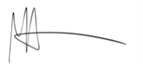 Date: Jan24Name: Matthew AtkinsonPosition: HeadteacherLast review: Jan24Next review by: Jan25Author: Paula BallTitle: Inclusion School Exams Policy 2023/4Ref: Exams OfficeDate: 31/01/24                      Inclusion Education is the working name of Inclusion Hampshire CIO registered number 1162711                      Inclusion Education is the working name of Inclusion Hampshire CIO registered number 1162711                      Inclusion Education is the working name of Inclusion Hampshire CIO registered number 1162711                      Inclusion Education is the working name of Inclusion Hampshire CIO registered number 1162711Centre NumberCentre NameCandidate NumberCandidate NameSpecification TitleUnit/paper numberScheduled time of examinationDateTimeRe-scheduled time of examinationDateTimeReason for timetable variationCandidate NameSignatureDateName of supervisor (Please print name)SignatureDateHead of centre (Please print name)SignatureDate